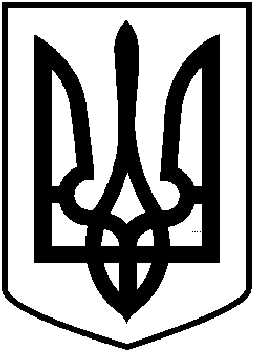 ЧОРТКІВСЬКА  МІСЬКА  РАДА________________________ СЕСІЯ ВОСЬМОГО СКЛИКАННЯРІШЕННЯ (ПРОЄКТ)__ грудня 2023 року                                                              №м. ЧортківПро надання дозволу Чортківській міській раді на розроблення детального плану території раді на розроблення детального плану території для облаштування кладовища по вул. Степана Бандери, м. Чортків, Чортківська міська територіальна громада, Тернопільської областіЗ метою деталізації положення генерального плану м. Чортків та визначення планувальної організації і розвиток частини вулиці Степана Бандери в місті Чорткові, обґрунтування потреб у формуванні нових земельних ділянок, та визначення їх цільового призначення, відповідно до статей 8, 10, 16, 19, 24 Закону України «Про регулювання містобудівної діяльності», статей 12, 14, 21 Закону України «Про основи містобудування», статей 26, 31 Закону України «Про місцеве самоврядування в Україні», міська радаВИРІШИЛА:1. Надати дозвіл Чортківській міській раді на розроблення детального плану території раді на розроблення детального плану території для облаштування кладовища по вул. Степана Бандери, м. Чортків, Чортківська міська територіальна громада, Тернопільської області (далі - Детальний план території) на земельній ділянці площею 5.200 га, відповідно до державних будівельних та інших норм, стандартів і правил, з врахуванням положень генерального плану м. Чортків.2. Визначити:2.1. Замовником розроблення детального плану території Чортківську міську раду.2.2. Відділ архітектури та містобудівного кадастру міської ради відповідальним за забезпечення оформлення вихідних даних на розробку детального плану території, розгляд та затвердження проектних матеріалів у порядку, визначеному чинним законодавством України.3. Фінансування робіт з розроблення детального плану здійснити за рахунок коштів місцевого бюджету (в тому числі отримані шляхом субвенції з державного бюджету) та/або кошти міжнародної технічної та/або фінансової допомоги, у тому числі у вигляді грантів. 4. Встановити термін дії даного рішення 1 рік з моменту його прийняття.5. Копію рішення направити у відділ архітектури та містобудівного кадастру міської ради.6. Контроль за виконанням рішення покласти на постійну комісію з питань містобудування, земельних відносин, екології міської ради.Міський голова                                                              Володимир   ШМАТЬКО Зазуляк А.І.Дзиндра Я.П.Фаріон М.С. Грещук В.С.